ИзвещениеО внесении изменений в котировочную документацию № 018/ТВРЗ/2022Уважаемые господа!АО «ВРМ» в лице Тамбовского ВРЗ АО «ВРМ» сообщает Вам о внесении изменений в котировочную документацию №018/ТВРЗ/2022 на поставку ТМЦ   для нужд Тамбовского ВРЗ АО «ВРМ».1. Внести изменения в извещение о запросе котировок цен и изложить его в следующей редакции:Председатель Конкурсной комиссииТамбовского ВРЗ АО «ВРМ»	                                                            Д.В. Шлыков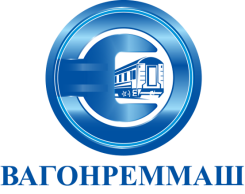 АКЦИОНЕРНОЕ ОБЩЕСТВО «ВАГОНРЕММАШ»Филиал Тамбовский вагоноремонтный завод392009, г. Тамбов, пл. Мастерских, д. 1тел. (4752) 44-49-59, факс 44-49-02, e-mail: tvrz@vagonremmash.ru        «…Котировочные заявки подаются в письменной форме в запечатанных конвертах до 10-00 часов московского времени «23» мая 2022г. по адресу: 392009, г. Тамбов, пл. Мастерских, д. 1. …»    2. Внести изменения в п.2.5. запроса котировок цен №018/ТВРЗ/2022 и изложить его в следующей редакции:«Котировочная заявка должна быть представлена до 10-00 часов московского времени «23» мая 2022г. по адресу: 392009, г. Тамбов, пл. Мастерских, д. 1.»    3. Внести изменения в п.2.11. запроса котировок цен №018/ТВРЗ/2022 и изложить его в следующей редакции: «…Составная часть «А» или «Б» (на общем конверте не указывается) Не вскрывать до 10.00 часов московского времени 23 мая 2022 г. …».   4. Внести изменения в п.5.2. запроса котировок цен №018/ТВРЗ/2022 и изложить его в следующей редакции:           «Рассмотрение котировочных заявок осуществляется экспертной группой совместно с организатором по адресу: 392009, г. Тамбов, пл. Мастерских, д. 1. «23» мая 2022г. в 14:00 (московское время)».    5. Внести изменения в п.5.8. запроса котировок цен №018/ТВРЗ/2022 и изложить его в следующей редакции:    «Подведение итогов запроса котировок цен проводится по адресу: 392009, г. Тамбов, пл. Мастерских, д.1 в 10-00 часов московского времени «24» мая 2022 г.».        «…Котировочные заявки подаются в письменной форме в запечатанных конвертах до 10-00 часов московского времени «23» мая 2022г. по адресу: 392009, г. Тамбов, пл. Мастерских, д. 1. …»    2. Внести изменения в п.2.5. запроса котировок цен №018/ТВРЗ/2022 и изложить его в следующей редакции:«Котировочная заявка должна быть представлена до 10-00 часов московского времени «23» мая 2022г. по адресу: 392009, г. Тамбов, пл. Мастерских, д. 1.»    3. Внести изменения в п.2.11. запроса котировок цен №018/ТВРЗ/2022 и изложить его в следующей редакции: «…Составная часть «А» или «Б» (на общем конверте не указывается) Не вскрывать до 10.00 часов московского времени 23 мая 2022 г. …».   4. Внести изменения в п.5.2. запроса котировок цен №018/ТВРЗ/2022 и изложить его в следующей редакции:           «Рассмотрение котировочных заявок осуществляется экспертной группой совместно с организатором по адресу: 392009, г. Тамбов, пл. Мастерских, д. 1. «23» мая 2022г. в 14:00 (московское время)».    5. Внести изменения в п.5.8. запроса котировок цен №018/ТВРЗ/2022 и изложить его в следующей редакции:    «Подведение итогов запроса котировок цен проводится по адресу: 392009, г. Тамбов, пл. Мастерских, д.1 в 10-00 часов московского времени «24» мая 2022 г.».        «…Котировочные заявки подаются в письменной форме в запечатанных конвертах до 10-00 часов московского времени «23» мая 2022г. по адресу: 392009, г. Тамбов, пл. Мастерских, д. 1. …»    2. Внести изменения в п.2.5. запроса котировок цен №018/ТВРЗ/2022 и изложить его в следующей редакции:«Котировочная заявка должна быть представлена до 10-00 часов московского времени «23» мая 2022г. по адресу: 392009, г. Тамбов, пл. Мастерских, д. 1.»    3. Внести изменения в п.2.11. запроса котировок цен №018/ТВРЗ/2022 и изложить его в следующей редакции: «…Составная часть «А» или «Б» (на общем конверте не указывается) Не вскрывать до 10.00 часов московского времени 23 мая 2022 г. …».   4. Внести изменения в п.5.2. запроса котировок цен №018/ТВРЗ/2022 и изложить его в следующей редакции:           «Рассмотрение котировочных заявок осуществляется экспертной группой совместно с организатором по адресу: 392009, г. Тамбов, пл. Мастерских, д. 1. «23» мая 2022г. в 14:00 (московское время)».    5. Внести изменения в п.5.8. запроса котировок цен №018/ТВРЗ/2022 и изложить его в следующей редакции:    «Подведение итогов запроса котировок цен проводится по адресу: 392009, г. Тамбов, пл. Мастерских, д.1 в 10-00 часов московского времени «24» мая 2022 г.».        «…Котировочные заявки подаются в письменной форме в запечатанных конвертах до 10-00 часов московского времени «23» мая 2022г. по адресу: 392009, г. Тамбов, пл. Мастерских, д. 1. …»    2. Внести изменения в п.2.5. запроса котировок цен №018/ТВРЗ/2022 и изложить его в следующей редакции:«Котировочная заявка должна быть представлена до 10-00 часов московского времени «23» мая 2022г. по адресу: 392009, г. Тамбов, пл. Мастерских, д. 1.»    3. Внести изменения в п.2.11. запроса котировок цен №018/ТВРЗ/2022 и изложить его в следующей редакции: «…Составная часть «А» или «Б» (на общем конверте не указывается) Не вскрывать до 10.00 часов московского времени 23 мая 2022 г. …».   4. Внести изменения в п.5.2. запроса котировок цен №018/ТВРЗ/2022 и изложить его в следующей редакции:           «Рассмотрение котировочных заявок осуществляется экспертной группой совместно с организатором по адресу: 392009, г. Тамбов, пл. Мастерских, д. 1. «23» мая 2022г. в 14:00 (московское время)».    5. Внести изменения в п.5.8. запроса котировок цен №018/ТВРЗ/2022 и изложить его в следующей редакции:    «Подведение итогов запроса котировок цен проводится по адресу: 392009, г. Тамбов, пл. Мастерских, д.1 в 10-00 часов московского времени «24» мая 2022 г.».        «…Котировочные заявки подаются в письменной форме в запечатанных конвертах до 10-00 часов московского времени «23» мая 2022г. по адресу: 392009, г. Тамбов, пл. Мастерских, д. 1. …»    2. Внести изменения в п.2.5. запроса котировок цен №018/ТВРЗ/2022 и изложить его в следующей редакции:«Котировочная заявка должна быть представлена до 10-00 часов московского времени «23» мая 2022г. по адресу: 392009, г. Тамбов, пл. Мастерских, д. 1.»    3. Внести изменения в п.2.11. запроса котировок цен №018/ТВРЗ/2022 и изложить его в следующей редакции: «…Составная часть «А» или «Б» (на общем конверте не указывается) Не вскрывать до 10.00 часов московского времени 23 мая 2022 г. …».   4. Внести изменения в п.5.2. запроса котировок цен №018/ТВРЗ/2022 и изложить его в следующей редакции:           «Рассмотрение котировочных заявок осуществляется экспертной группой совместно с организатором по адресу: 392009, г. Тамбов, пл. Мастерских, д. 1. «23» мая 2022г. в 14:00 (московское время)».    5. Внести изменения в п.5.8. запроса котировок цен №018/ТВРЗ/2022 и изложить его в следующей редакции:    «Подведение итогов запроса котировок цен проводится по адресу: 392009, г. Тамбов, пл. Мастерских, д.1 в 10-00 часов московского времени «24» мая 2022 г.».        «…Котировочные заявки подаются в письменной форме в запечатанных конвертах до 10-00 часов московского времени «23» мая 2022г. по адресу: 392009, г. Тамбов, пл. Мастерских, д. 1. …»    2. Внести изменения в п.2.5. запроса котировок цен №018/ТВРЗ/2022 и изложить его в следующей редакции:«Котировочная заявка должна быть представлена до 10-00 часов московского времени «23» мая 2022г. по адресу: 392009, г. Тамбов, пл. Мастерских, д. 1.»    3. Внести изменения в п.2.11. запроса котировок цен №018/ТВРЗ/2022 и изложить его в следующей редакции: «…Составная часть «А» или «Б» (на общем конверте не указывается) Не вскрывать до 10.00 часов московского времени 23 мая 2022 г. …».   4. Внести изменения в п.5.2. запроса котировок цен №018/ТВРЗ/2022 и изложить его в следующей редакции:           «Рассмотрение котировочных заявок осуществляется экспертной группой совместно с организатором по адресу: 392009, г. Тамбов, пл. Мастерских, д. 1. «23» мая 2022г. в 14:00 (московское время)».    5. Внести изменения в п.5.8. запроса котировок цен №018/ТВРЗ/2022 и изложить его в следующей редакции:    «Подведение итогов запроса котировок цен проводится по адресу: 392009, г. Тамбов, пл. Мастерских, д.1 в 10-00 часов московского времени «24» мая 2022 г.».        «…Котировочные заявки подаются в письменной форме в запечатанных конвертах до 10-00 часов московского времени «23» мая 2022г. по адресу: 392009, г. Тамбов, пл. Мастерских, д. 1. …»    2. Внести изменения в п.2.5. запроса котировок цен №018/ТВРЗ/2022 и изложить его в следующей редакции:«Котировочная заявка должна быть представлена до 10-00 часов московского времени «23» мая 2022г. по адресу: 392009, г. Тамбов, пл. Мастерских, д. 1.»    3. Внести изменения в п.2.11. запроса котировок цен №018/ТВРЗ/2022 и изложить его в следующей редакции: «…Составная часть «А» или «Б» (на общем конверте не указывается) Не вскрывать до 10.00 часов московского времени 23 мая 2022 г. …».   4. Внести изменения в п.5.2. запроса котировок цен №018/ТВРЗ/2022 и изложить его в следующей редакции:           «Рассмотрение котировочных заявок осуществляется экспертной группой совместно с организатором по адресу: 392009, г. Тамбов, пл. Мастерских, д. 1. «23» мая 2022г. в 14:00 (московское время)».    5. Внести изменения в п.5.8. запроса котировок цен №018/ТВРЗ/2022 и изложить его в следующей редакции:    «Подведение итогов запроса котировок цен проводится по адресу: 392009, г. Тамбов, пл. Мастерских, д.1 в 10-00 часов московского времени «24» мая 2022 г.».        «…Котировочные заявки подаются в письменной форме в запечатанных конвертах до 10-00 часов московского времени «23» мая 2022г. по адресу: 392009, г. Тамбов, пл. Мастерских, д. 1. …»    2. Внести изменения в п.2.5. запроса котировок цен №018/ТВРЗ/2022 и изложить его в следующей редакции:«Котировочная заявка должна быть представлена до 10-00 часов московского времени «23» мая 2022г. по адресу: 392009, г. Тамбов, пл. Мастерских, д. 1.»    3. Внести изменения в п.2.11. запроса котировок цен №018/ТВРЗ/2022 и изложить его в следующей редакции: «…Составная часть «А» или «Б» (на общем конверте не указывается) Не вскрывать до 10.00 часов московского времени 23 мая 2022 г. …».   4. Внести изменения в п.5.2. запроса котировок цен №018/ТВРЗ/2022 и изложить его в следующей редакции:           «Рассмотрение котировочных заявок осуществляется экспертной группой совместно с организатором по адресу: 392009, г. Тамбов, пл. Мастерских, д. 1. «23» мая 2022г. в 14:00 (московское время)».    5. Внести изменения в п.5.8. запроса котировок цен №018/ТВРЗ/2022 и изложить его в следующей редакции:    «Подведение итогов запроса котировок цен проводится по адресу: 392009, г. Тамбов, пл. Мастерских, д.1 в 10-00 часов московского времени «24» мая 2022 г.».